 Kurs „Fit durch den Winter“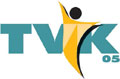 Wer gezielt etwas für seine Fitness machen möchte ist hier genau richtig! Dieser Kurs bietet für SIE und IHN eine abwechslungsreiche und komplexe Sporteinheit mit verschiedenen Workouts. Kräftigungs- und Koordinations- Übungen für den ganzen Körper. Beim Training werden verschiedene Fitnessgeräte eingesetzt.Bei diesem abwechslungsreichen Programm wird gezielt mit Powergymnastik der Körper fit gemacht. 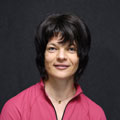 Kursleitung:		Fitness Trainerin Corinna FothTermine:			6 x freitags, ab 11.Januar  2019					von 18.45 – 19.45 UhrOrt:	im TVK Gymnastikraum (Pavillon) in WaldulmKosten:			24,-- € TVK - Vereinsmitglieder (Sonderbeitrag)30,-- € Nichtmitglieder (Kurzzeitmitgliedschaft)Zahlbar am ersten Kurstag in bar, bei Verhinderung keine Rückerstattung oder Gutschrift der KursgebührAnmeldung: 		TVK – Geschäftsstelle Tel.07842/427649 oder per e-mail geschaeftsstelle@tv-kappelrodeck.deDie Teilnehmerzahl ist auf max. 12 Personen begrenzt, daher schnell anmelden.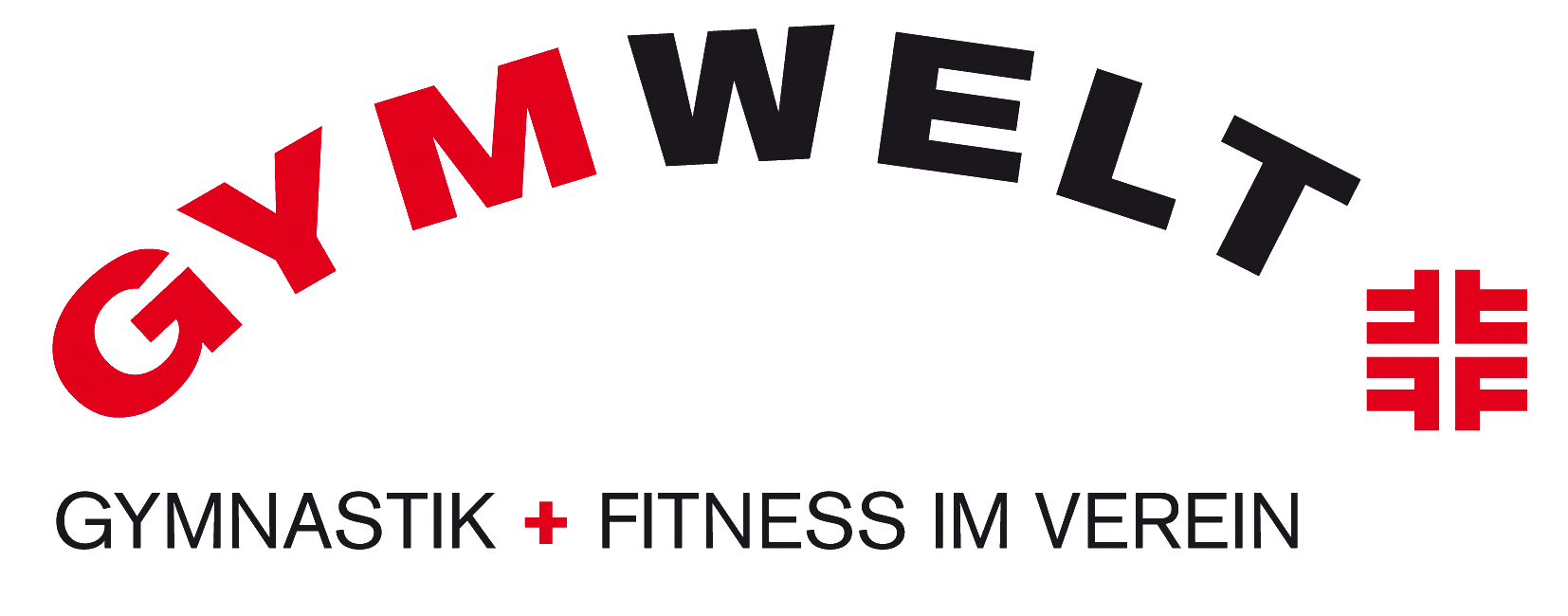 Kurs „Fit durch den Winter“Wer gezielt etwas für seine Fitness machen möchte ist hier genau richtig! Dieser Kurs bietet für SIE und IHN eine abwechslungsreiche und komplexe Sporteinheit mit verschiedenen Workouts. Kräftigungs- und Koordinations- Übungen für den ganzen Körper. Beim Training werden verschiedene Fitnessgeräte eingesetzt.Bei diesem abwechslungsreichen Programm wird gezielt mit Powergymnastik der Körper fit gemacht. Kursleitung:		Fitness Trainerin Corinna FothTermine:			6 x freitags, ab 11.Januar 2019					von 18.45 – 19.45 UhrOrt:	im TVK Gymnastikraum (Pavillon) in WaldulmKosten:			24,-- € TVK - Vereinsmitglieder (Sonderbeitrag)30,-- € Nichtmitglieder (Kurzzeitmitgliedschaft)Zahlbar am ersten Kurstag in bar, bei Verhinderung keine Rückerstattung oder Gutschrift der KursgebührAnmeldung: 		TVK – Geschäftsstelle Tel.07842/427649 oder per e-mail geschaeftsstelle@tv-kappelrodeck.deDie Teilnehmerzahl ist auf max. 12 Personen begrenzt, daher schnell anmelden.